Colegio Mercedes Marín del Solar
Asignatura: Música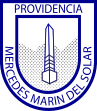 7° básicoMI HERENCIA MUSICALNombre:						Fecha: 			Curso:Responde individualmente las siguientes preguntas.¿Qué géneros musicales escuchas habitualmente?¿Qué es lo que te gusta de esa música?¿Cuál es el origen (de dónde surgen) los géneros musicales que escuchas?¿Cómo comenzaste a escuchar esa música? (Te la recomendó alguien, la escuchan en la familia, etc.).II. Escucha las  audicionesRealiza un cuadro comparativo entre las dos audiciones. Escucha el contenido del texto, rimas, las melodías, el ritmo, los instrumentos, etc.Décima de presentación (Familia Madariaga)https://www.youtube.com/watch?v=cqyMO_a7e_o#t=0Décimas a la Viola (Nano Stern)https://www.youtube.com/watch?v=4Tx2xnnCeTg#t=0Contenido del textoRimasMelodíasRitmoInstrumentos